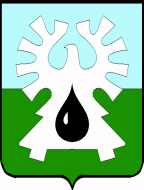 ГОРОДСКОЙ ОКРУГ УРАЙХАНТЫ-МАНСИЙСКОГО АВТОНОМНОГО ОКРУГА - ЮГРЫДУМА ГОРОДА УРАЙРЕШЕНИЕот 21 марта 2024 года                                   	                                           № 19О внесении изменений в порядок управления и распоряжения имуществом, находящимся в муниципальной собственности города Урай Рассмотрев представленный главой города Урай проект решения Думы города Урай «О внесении изменения в порядок управления и распоряжения имуществом, находящимся в муниципальной собственности города Урай», Дума города Урай решила:1. Внести в порядок управления и распоряжения имуществом, находящимся в муниципальной собственности города Урай, определенный решением Думы города Урай от 25.06.2009 №56 (в редакции решений Думы города Урай от 24.09.2009 №70, от 23.09.2010 №75, от 20.12.2010 №122, от 30.06.2011 №48, от 21.02.2012 №18, от 24.05.2012 №52, от 27.09.2012 №86, от 25.10.2012 №102, от 20.06.2013 №38, от 20.02.2014 №7, от 25.09.2014 №52, 25.06.2015№67,  от 24.12.2015 №149, от 24.03.2016 №16, от 23.06.2016 №49, от 21.02.2017 №8, от 22.02.2018 №6, от 28.02.2019 №10, от 26.09.2019 №56, от 16.04.2020 №21, от 22.09.2022 №94, от 25.05.2023 №37, от 26.10.2023 №81), следующие изменения:1) пункт 1 статьи 16 дополнить подпунктом 6 следующего содержания:«6) обеспечение деятельности общероссийских общественно-государственных движений (их региональных отделений), предметом которых является содействие всестороннему развитию детей и молодежи в соответствии с уставными целями.»;2) статью 16 дополнить пунктом 1.3 следующего содержания:«1.3. Общероссийские общественно-государственные движения (их региональные отделения), которым в безвозмездное пользование предоставляется муниципальное имущество (включая здания, нежилые помещения), освобождаются от расходов на содержание муниципального имущества: эксплуатационных и коммунальных услуг, текущего и капитального ремонта.».2. Опубликовать настоящее решение в газете «Знамя».                                                                        «25» марта 2024 г.Председатель Думы города УрайПредседатель Думы города УрайИсполняющий обязанности главы города УрайИсполняющий обязанности главы города УрайА.В.ВеличкоМ.В. Данилов